PATTO EDUCATIVO DI CORRESPONSABILITÀ SCUOLA-FAMIGLIA A.S. 2021/2022Deliberato dal Consiglio di Istituto nella seduta del 13.09.2021Il Patto Educativo di Corresponsabilità è lo strumento attraverso cui L’IIS E. Fermi intende costruire un rapporto di reciproca fiducia tra Genitori, Studenti e Scuola per realizzare gli obiettivi prefissati. Esso integra il Regolamento Interno d’Istituto, la Carta dei Servizi di Istituto, il PTOF (Piano Triennale Offerta Formativa).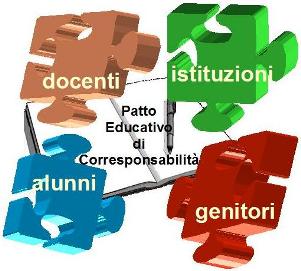 Visto il D.Lgs. 16 aprile 1994, n. 297, Testo Unico delle disposizioni legislative vigenti in materia di istruzione, relative alle scuole di ogni ordine e grado; Visto il D.P.R. 8 marzo 1999, n. 275, Regolamento dell’autonomia scolastica; Vista la Legge 13 luglio 2015, n. 107, Riforma del sistema nazionale di istruzione e formazione e delega per il riordino delle disposizioni legislative vigenti; Visto il D.P.R. 26 giugno 1998, n. 249, Regolamento recante lo Statuto delle studentesse e degli studenti della scuola secondaria e ss.mm.ii; Vista la Legge 29 maggio 2017, n. 71, Disposizioni a tutela dei minori per la prevenzione e il contrasto del fenomeno del cyberbullismo e Linee di orientamento MIUR, ottobre 2017, per la prevenzione e il contrasto del cyber bullismo; Vista la Legge 20 agosto 2019, n. 92, Introduzione dell'insegnamento scolastico dell'educazione civica; Visto il D.Lgs. 9 aprile 2008, n. 81, Testo Unico in materia di tutela della salute e della sicurezza nei luoghi di lavoro; Vista la Legge 22 maggio 2020, n. 35, Conversione in legge, con modificazioni, del decreto-legge 25 marzo 2020, n. 19, recante misure urgenti per fronteggiare l’emergenza epidemiologica da COVID-19; Vista la Legge 6 giugno 2020, n. 41, Conversione in legge con modificazioni del decreto-legge 8 aprile 2020, n. 22, recante misure urgenti sulla regolare conclusione e l’ordinato avvio dell’anno scolastico e sullo svolgimento degli esami di Stato; Visto il Documento tecnico sull’ipotesi di rimodulazione delle misure contenitive nel settore scolastico, tramesso dal CTS - Dipartimento della protezione civile in data 28 maggio 2020 e il Verbale n. 90 della seduta del CTS del 22 giugno 2020; Visto il D.M. 26 giugno 2020, n. 39, Adozione del Documento per la pianificazione delle attività scolastiche, educative e formative in tutte le Istituzioni del Sistema nazionale di Istruzione per l’anno scolastico 2020/2021 (Piano scuola 2020/2021); Vista l’O.M. 23 luglio 2020, n. 69; Visto il D.M. 7 agosto 2020, n. 89, Adozione delle Linee guida sulla Didattica digitale integrata, di cui al Decreto del Ministro dell’Istruzione 26 giugno 2020, n. 39; Visto il Protocollo d’intesa per garantire l’avvio dell’anno scolastico nel rispetto delle regole di sicurezza per il contenimento della diffusione di COVID-19 del 6 agosto 2020;Vista la nota del Ministero della Salute prot. N. 33587 del 05.08.2021;Vista la nota del Ministero della Salute prot. N. 36254 del 11.08.2021; Vista la nota del Ministero dell’Istruzione prot. N. 1237 del 13.08.2021; Visto il Protocollo d’intesa avvio anno scolastico del Ministero dell’Istruzione prot. n. 21 del 14.08.2021;Vista la nota Regione Campania “Scuola sicura a.s. 2021/2022” prot. n. 1147 del 07.09.2021;Visto il D.L. n. 122 del 10.09.2021;Vista la nota USR Campania “Azioni di accompagnamento alla progettualità delle Scuole. – Quadro normativo aggiornato di riferimento per l’Educazione Fisica in sicurezza. – Vademecum Certificazioni mediche per l’attività sportiva scolastica.” Prot. 34150 del 10.09.2021;Visto il DVR di Istituto e ogni altro regolamento vigente che definisca i diritti e i doveri degli studenti e delle loro famiglie nonché del personale scolasticoViste le delibere del Collegio dei docenti e del CDI; Tra dirigenza scolastica, docenti, genitori, e studenti dell’Istituto di Istruzione Superiore “E. Fermi” di Montesarchio:L’Istituto di Istruzione Superiore “E. Fermi” Montesarchio qui rappresentato dal Dirigente Scolastico, Dott.ssa Pasqualina LucianoI genitori/tutori dell’alunno/a cui tale Patto viene notificato, intendono condividere gli obiettivi educativi e formativi alla base dell’azione della scuola che vogliono abbia un profilo di qualità.Tutti i soggetti, consapevoli della funzione fondamentale che ognuno di essi svolge nel determinare il buon andamento dell’attività scolastica, si impegnano singolarmente e congiuntamente a promuovere un contesto favorevole collaborando e cooperando.Le parti condividono le norme di comportamento e gli impegni ritenuti indispensabili ed irrinunciabili per una serena e costruttiva convivenza nel contesto scolastico e per il miglior funzionamento della scuola.Allo stesso modo, e per gli stessi motivi, accettano e condividono le responsabilità insite nel Patto e derivanti da disposizioni normative e dallo Statuto delle Studentesse e degli StudentiTanto premessoL’Istituto con tutte le sue articolazioni organizzative (Dirigente Scolastico, Collegio docenti, Consigli di classe, Consiglio d’Istituto, personale A.T.A) si impegna a:Creare un clima sereno favorendo lo sviluppo delle conoscenze e competenze, la maturazione dei valori, il sostegno nelle diverse abilità, la lotta ad ogni forma di pregiudizio e di emarginazione.Promuovere la solidarietà tra i componenti della comunità scolastica, nel rispetto delle diversità religiose e culturali.Esplicitare attraverso il P.T.O.F. e il Regolamento d’Istituto l’azione didattica ed educativa curandone una adeguata diffusione.Garantire un piano formativo basato su progetti ed iniziative volte a promuovere il benessere e il successo dello studente, la sua valorizzazione come persona, la sua realizzazione umana e culturale, offrendo sia iniziative concrete per il recupero di situazioni di ritardo e di svantaggio, al fine di combattere la dispersione scolastica sia promuovendo il talento e l’eccellenza supportandoli anche con iniziative extracurriculari.Promuovere in tutte le forme possibili la positiva partecipazione alla vita della scuola.Favorire la circolazione delle informazioni e la condivisione delle problematiche, raccogliendo nei modi possibili le opinioni e le proposte dei genitori.Favorire occasioni di confronto ed interazione autentica tra studenti, genitori e docenti.Ricercare tutte le possibili occasioni di formazione ed incremento della conoscenza, anche promuovendo la partecipazione a progetti extracurriculari ritenuti di significativa rilevanza, affinché la scuola possa essere un centro di cultura permanente.Promuovere sistematicamente azioni di sensibilizzazione ai fenomeni del bullismo e cyberbullismo anche in rete con enti, associazioni, istituzioni locali ed altre scuole, che coinvolgano alunni, docenti, genitori ed esperti.Informare gli studenti e le famiglie sulle sanzioni previste dal Regolamento d’Istituto nei casi di bullismo, cyberbullismo e navigazione on-line a rischio.Predisporre il Piano Didattica Digitale Integrato.Predisporre il regolamento anti-Covid19. I Docenti si impegnano a:Organizzare i percorsi didattici e formativi degli studenti scegliendo modalità di lavoro e metodologie di insegnamento commisurate alla situazione della classe e ispirandosi ai principi della personalizzazione.Illustrare all’inizio dell’anno ai propri studenti ed ai genitori gli obiettivi didattici ed educativi dell’istituto e della propria disciplina, presentando il lavoro che si svolgerà nel corso dell’anno e le competenze che si acquisiranno a fine percorso.Considerare la valutazione un momento formativo e non esclusivamente sommativo.Proporre verifiche chiare in riferimento agli obiettivi da valutare e alle modalità di correzione e valorizzazione dei percorsi personalizzati, proponendo ai ragazzi a alle ragazze strumenti per attivare strategie di autovalutazione.   Garantire attività di verifica congrue rispetto ai percorsi educativo-didattici e comunicare le valutazioni, motivandone i risultati mantenendo un costante rapporto con le famiglie, informandole sull’andamento didattico-disciplinare degli studenti, anche attraverso il registro elettronico.Evitare la sovrapposizione di più verifiche scritte per lo stesso giorno.Favorire un clima relazionale corretto, la socializzazione, la collaborazione e la creazione di un ambiente educativo sereno e rassicurante.Accettare la libera espressione delle idee.Ascoltare i bisogni e le osservazioni degli studenti espresse con fini costruttivi.Ascoltare le osservazioni dei genitori volte a favorire il corretto sviluppo del processo formativo.Informare i genitori delle difficoltà o del disagio che i figli eventualmente dimostrino nella vita scolastica, sia nell’aspetto comportamentale che nell’apprendimento.Essere disponibili a informare regolarmente le famiglie sugli aspetti didattici e disciplinari degli studenti con le modalità stabilite dal Collegio dei Docenti.Far rispettare le norme di comportamento esplicitate nel Regolamento d’istituto.Prendere necessari e adeguati provvedimenti disciplinari in caso di infrazioni, a scopo principalmente educativo, preferibilmente dopo consultazione con la famiglia.Intraprendere azioni finalizzate al coinvolgimento attivo e collaborativo degli studenti e all'approfondimento di tematiche che favoriscano la riflessione e la presa di coscienza della necessità dei valori di convivenza civile, nonché la trasmissione dei valori legati ad un uso responsabile di internet e dei social network.Rispettare quanto scritto nel presente Patto educativo di corresponsabilità.Rispettare il Piano Didattica Digitale Integrato.Rispettare le regole anti-Covid19 in eventuale stato di emergenza sanitaria.I genitori si impegnano a:Prendere visione del PTOF, del Regolamento d’Istituto aggiornato, del PDDI condividerli, discuterli con i propri figli, assumendosi la responsabilità di quanto deliberato dagli organi collegiali competenti.Monitorare e vigilare quotidianamente, secondo l’orario scolastico, l’entrata e l’uscita dello/la studente/studentessa minore, attenzionando le variazioni predisposte, notificate ufficialmente e comunicate dalla scuola attraverso il registro elettronico ed/o il sito istituzionale. Attenzionare quotidianamente la presenza alle lezioni e informarsi in modo frequente sui risultati scolastici raggiunti dal/la proprio/a figlio/a attraverso la consultazione del registro elettronico; prendere visione costantemente di tutte le informazioni notificate ufficialmente e comunicate dalla scuola attraverso il registro elettronico ed/o il sito istituzionale.Garantire una efficace collaborazione scuola-famiglia anche attraverso la partecipazione alle attività degli Organi collegiali, agli incontri e alle assemblee.Instaurare collaborativi e proficui rapporti, anche propositivi, con i docenti e il Dirigente scolastico con un dialogo costruttivo con i docenti, rispettando la loro libertà di insegnamento e la loro competenza valutativa.Incentivare ed accompagnare il/la proprio/a figlio/a nel percorso formativo collaborando con la Dirigenza, con il Consiglio di Classe e con tutti gli altri genitori al fine di vigilare sull’osservanza delle regole e stimolare una efficace applicazione nello studio.Promuovere nel/la proprio/a figlio/a, atteggiamenti di rispetto, collaborazione e solidarietà nei confronti di tutti, a prescindere dalle condizioni e dal ruolo professionale che rivestono all’interno dell’Istituto.Favorire l’autonomia personale del proprio figlio attraverso l’educazione al rispetto e alla cura della persona sia nell’igiene che nell’abbigliamento decoroso e adeguato all’ambiente scolastico.Assicurare la presenza assidua del figlio nell’attività didattica, la puntualità dell’orario di entrata, limitando le uscite anticipate solo per motivi effettivamente validi e significativi.Informarsi in modo frequente sulle attività e sulle iniziative dell’Istituto attraverso la consultazione del sito web e delle newsletter dell’Istituto.Essere disponibili ad assicurare la frequenza a corsi di recupero/potenziamento ritenuti necessari dal Consiglio di Classe.Invitare il proprio figlio a non fare uso di cellulari ed altri dispositivi elettronici durante le ore di lezione, se non richiesto dal docente.Partecipare attivamente alle azioni di formazione/informazione, istituite dalla scuola, sui comportamenti sintomatici del bullismo e del cyberbullismo.Vigilare sull’uso delle tecnologie da parte dei ragazzi, con particolare attenzione ai tempi, alle modalità agli atteggiamenti conseguenti (i genitori dovrebbero allertarsi se uno studente, dopo l’uso di internet o del proprio telefonino, mostra stati depressivi, ansiosi o paura).Conoscere le sanzioni previste da Regolamento d’Istituto con particolare riguardo ai casi di bullismo, cyberbullismo e navigazione on-line a rischio.Evitare di contattare i propri figli durante le attività didattiche e, nell’emergenza, farlo solo attraverso il centralino della scuola.Leggere il documento di informazione sulla sicurezza dei lavoratori, degli studenti e dei genitori.Rispondere economicamente dei danni provocati dai propri figli, in violazione del Regolamento di Istituto e/o dello Statuto delle Studentesse e degli Studenti, quando sia dimostrata la volontarietà delle azioni o la negligenza grave nel cagionarli.Comunicare eventuali modifiche (numeri telefonici, email, cambi di indirizzi) utili nel rapporto scuola-famiglia.Autorizzare la partecipazione dei propri figli a progetti didattici interni della scuola e in convenzione con Enti esterni all’istituto.Rispettare il personale scolastico in relazione all’art.357 C.P. comma 1.Rispettare quanto scritto nel presente Patto educativo di corresponsabilità.Rispettare il Piano Didattica Digitale Integrato.Rispettare le regole anti-Covid19 in eventuale stato di emergenza sanitaria.Gli studenti si impegnano a:Partecipare con un approccio positivo e costruttivo ad ogni momento della vita scolastica.Conoscere e rispettare il Regolamento d’Istituto, nonché quelli relativi all’utilizzo di laboratori, palestre, biblioteca.Utilizzare correttamente le strutture e gli strumenti della scuola, avendone particolare cura; in caso di danno arrecato agli ambienti e/o materiali scolastici, collaborare con la scuola a ripristinare le condizioni originarie anche mediante risarcimento in denaro.Tenere spenti cellulari ed altri dispositivi elettronici durante le ore di lezione. L’utilizzo del telefono cellulare e di apparecchiature elettroniche o di tablet è consentito in classe solo per fini didattici e previa autorizzazione del docente.Rispettare il personale scolastico in relazione all’art.357 C.P. comma 1.Partecipare attivamente alle azioni di formazione/informazione, istituite dalla scuola, sui comportamenti sintomatici del bullismo e del cyberbullismo.Conoscere le sanzioni previste dal Regolamento d’Istituto con particolare riguardo ai casi di bullismo, cyberbullismo e navigazione on-line a rischio.Condividere con gli insegnanti e la famiglia la lettura del PTOF, discutendo con loro tutti gli aspetti relativi alla responsabilità.Prendere coscienza dei propri diritti-doveri rispettando la scuola intesa come insieme di persone, oggetti e situazioni.Frequentare regolarmente i corsi e assolvere gli impegni di studio.Favorire in modo positivo lo svolgimento dell’attività didattica e formativa con un atteggiamento collaborativo.Applicarsi con serietà nello studio di ogni singola disciplina, interagendo in maniera proattiva con il docente.Assicurare la regolarità di frequenza nelle ore didattiche mattutine e nelle ore di rientro pomeridiano.Curare l’aspetto personale nel rispetto di sé e degli altri anche nell’ abbigliamento decoroso.Assumere un comportamento corretto con tutti i membri della comunità scolastica, rispettando le diversità culturali e religiose, nonché la sensibilità altrui.Presentarsi a scuola fornito dell’occorrente richiesto per l’attività didattica e per l’adempimento dei propri doveri.Segnalare liberamente ai genitori ed al docente coordinatore di classe difficoltà, problemi di qualunque genere.Esplicitare agli insegnanti le proprie difficoltà, impegnandosi con serietà nel recupero delle stesse.Promuovere l’organizzazione e la gestione delle proprie assemblee secondo modalità e contenuti di valore nel rispetto delle regole, del dialogo, dei valori democratici consoni ai principi della legalità e della corretta convivenza civile.Avanzare proposte per il miglioramento dell’attività scolastica e per le attività collaterali.Svolgere le attività previste di PCTO seguendo le indicazioni del tutor aziendale e del tutor scolastico, fare riferimento ad essi per qualsiasi esigenza di tipo organizzativo e tenere un comportamento corretto verso tutti i soggetti che operano in azienda, nel rispetto delle persone e delle cose, consapevoli delle sanzioni previste dal Regolamento d’Istituto.Leggere il documento di informazione sulla sicurezza dei lavoratori, degli studenti e dei genitori.Rispettare quanto scritto nel presente Patto educativo di corresponsabilità.Rispettare quanto definito nel Piano Didattica Digitale Integrato.Rispettare le regole anti-Covid19 in eventuale stato di emergenza sanitaria.In merito all’insegnamento dell’Educazione Civica:la scuola si impegna ad attivare l’insegnamento dell’Educazione civica secondo quanto stabilito dalla leggen. 92/2019 che prevede l’introduzione di tale insegnamento all’interno del curricolo di istituto. L’insegnamento trasversale dell’educazione civica, per un orario complessivo annuale che non può essere inferiore alle 33 ore, è individuato all’interno del monte orario obbligatorio previsto dagli ordinamenti vigenti e affidato ai docenti del Consiglio di classe o dell’organico dell’autonomia.la famiglia prende atto dell’attivazione dell’insegnamento dell’Educazione civica secondo quanto stabilito dalla legge n. 92 /2019.la Studentessa/lo Studente, si impegna a frequentare l’insegnamento dell’Educazione civica secondo quanto stabilito dalla legge n. 92 /2019.Appendice A.S. 2021/22PATTO DI CORRESPONSABILITA’/ INTEGRAZIONE EMERGENZA COVID-19In merito alle misure di prevenzione, contenimento e contrasto alla diffusione del sars-cov-2, l’Istituto con tutte le sue articolazioni organizzative (Dirigente Scolastico, collegio docenti, consigli di classe, Consiglio d’Istituto, personale A.T.A.) si impegna a:Realizzare gli interventi di carattere educativo e formativo, nei limiti delle proprie competenze e con le risorse a disposizione, nel rispetto della normativa vigente e delle linee guida emanate dalle autorità competenti.Favorire la concessione di sussidi didattici (libri, ebook e devices) per gli studenti meno abbienti attraverso risorse regionali e dei pon FSE. Mettere in atto tutte le migliori soluzioni didattiche e organizzative per garantire il servizio scolastico anche in eventuale periodo di emergenza sanitaria.Intraprendere azioni di formazione e aggiornamento del personale scolastico in tema di competenze digitali al fine di implementare e consolidare pratiche didattiche efficaci con l’uso delle nuove tecnologie, utili anche nei periodi di emergenza sanitaria, a supporto degli apprendimenti degli alunni.Intraprendere iniziative di sviluppo delle competenze digitali a favore degli alunni e, ove possibile, delle famiglie.Predisporre interventi di supporto psicopedagogico, nei limiti delle risorse disponibili, a favore di docenti, alunni e famiglie, per la gestione dei vissuti stressanti e traumatici legati all’emergenza sanitaria.Assistere secondo quanto previsto dalla normativa in atto gli alunni che manifestano sintomi da COVID-19.Rispettare le regole anti contagio definite dal Regolamento dell’Istituto e dalle disposizioni dirigenziali. In merito alle misure di prevenzione, contenimento e contrasto alla diffusione del sars-cov-2, la Famiglia si impegna a:Prendere visione della documentazione relativa alle misure di prevenzione e contenimento della diffusione del SARS-CoV2 pubblicata dall’Istituto e informarsi costantemente sulle iniziative intraprese dalla scuola in materia.Monitorare quotidianamente lo stato di salute del proprio figlio, controllo della temperatura corporea dello studente a casa ogni giorno (prima di recarsi a scuola) e degli altri membri della famiglia; nel caso di sintomatologia respiratoria o febbre, tenerlo a casa e informare immediatamente il medico di famiglia o il pediatra, seguendone le indicazioni e le disposizioni.Informare tempestivamente la scuola nel caso in cui l’alunno presenti un aumento della temperatura corporea al di sopra di 37,5°C o un sintomo compatibile con COVID-19.Recarsi immediatamente a scuola per prelevare il proprio figlio, a seguito di contatto del referente Covid, per manifestazione improvvisa di sintomatologia riferibile al COVID-19 (febbre, sintomi respiratori), garantendo la costante reperibilità di un familiare o di un delegato, durante l’orario scolastico.Contribuire allo sviluppo dell’autonomia personale e del senso di responsabilità del proprio figlio e promuovere i comportamenti corretti nei confronti delle misure adottate in qualsiasi ambito per prevenire e contrastare la diffusione del virus.Garantire il puntuale rispetto degli orari e delle procedure di accesso/uscita dalla scuola e di frequenzascolastica del proprio figlio.Supportare il proprio figlio e collaborare con i docenti per lo svolgimento regolare delle attività didattiche in modalità digitale, in caso di sospensione delle attività didattiche e attivazione della DDI/ Didattica Digitale Integrata.Visionare l’Informativa sulla privacy dell’Istituto ai sensi dell’art. 13 del Regolamento UE 2016/679 (GDPR) e del documento predisposto da parte del gruppo di lavoro congiunto Ministero dell’Istruzione-Ufficio del Garante per la protezione dei dati personali (Decreto del 5 giugno 2020 prot.n.1885).In merito alle misure di prevenzione, contenimento e contrasto alla diffusione del sars-cov-2, la Studentessa/lo Studente, si impegna a:Prendere coscienza delle semplici regole per prevenire e contrastare la diffusione del SARS-Cov2 suggerite dalla segnaletica, dagli insegnanti, dal personale collaboratore scolastico e applicarle costantemente.Prendere visione, rispettare puntualmente e promuovere il rispetto tra le compagne e i compagni di scuola di tutte le norme previste dalla documentazione di Istituto relativa alle misure di prevenzione e contrasto alla diffusione del virus.Avvisare tempestivamente i docenti in caso di insorgenza durante l’orario scolastico di sintomi riferibili al COVID-19, per permettere l’attuazione del protocollo di sicurezza e scongiurare il pericolo di contagio diffuso.Collaborare attivamente e responsabilmente con gli insegnanti, gli altri operatori scolastici, le compagne e i compagni di scuola, nell’ambito delle attività didattiche in presenza e a distanza, ovvero con l’ausilio di piattaforme digitali, attivate per l’emergenza sanitaria, nel rispetto del diritto all’apprendimento di tutti e dei regolamenti dell’Istituto.In caso di attivazione della DDI, rispettare durante le videolezioni le norme di comportamento previste dal regolamento di Istituto e di disciplina.Gli studenti e le studentesse maggiorenni si impegnano a visionare l’Informativa sulla privacy dell’Istituto ai sensi dell’art. 13 del Regolamento UE 2016/679 (GDPR) e del documento predisposto da parte del gruppo di lavoro congiunto Ministero dell’Istruzione-Ufficio del Garante per la protezione dei dati personali (Decreto del 5 giugno 2020 prot.n.1885).IL DIRIGENTE SCOLASTICODott.ssa Pasqualina LucianoI genitori e gli studenti, dopo la lettura, sottoscrivono il patto di corresponsabilità, con l’accettazione tramite selezione dell’opzione “Sottoscrivo” nel campo “Risposta” sul registro elettronico, valida come firma.